Mercredi 29 septembre Distribution de rubans roses de solidarité aux parlementaires jurassiens lors de la séance plénière du mois. 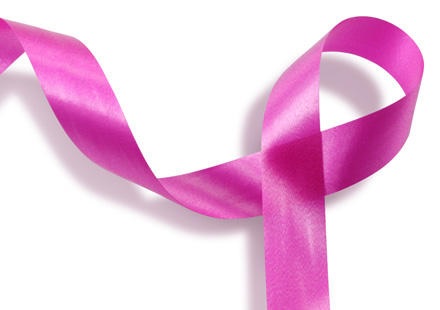 Solidarité dans les boulangeries, pharmacies et drogueries du canton Durant tout le mois, des tirelires seront déposées sur les comptoirs des boulangeries, pharmacies et drogueries jurassiennes. Les fonds récoltés permettront de financer des actions de soutien pour les femmes touchées par un cancer du sein. Samedi 2 octobre – stands d’information et de sensibilisation  Au marché de la vieille ville de Delémont et au centre Esplanade à Porrentruy, stands d’information et de distribution de rubans roses de solidarité avec l’association Vivre comme Avant. Vendredi 29 octobre - Atelier bien-être « Look Good Feel Better »Dans les locaux de l’association, atelier de maquillage offert par la Fondation « Look Good Feel Better ». Une rencontre avec des esthéticiennes bénévoles spécialisées dans l’image corporelle pour apprendre à mettre en valeur la beauté féminine pendant la période de la maladie. Les animatrices y donnent des conseils de maquillage et de soins du visage. 23.09.21/ML